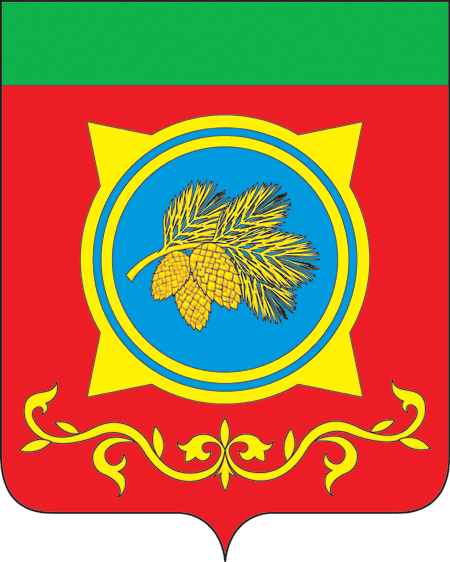 Российская ФедерацияРеспублика ХакасияАдминистрация Таштыпского районаРеспублика ХакасияПОСТАНОВЛЕНИЕ29.08.2023 г.                                           с.Таштып                                                 № 408О согласовании Проекта технической документации, содержащей предварительныематериалы ОВОС при создании и эксплуатацииРКК с КА «Экватор» 	В соответствии с Федеральным законом от 10.01.2002 г. № 7- ФЗ «Об охране окружающей среды», Федеральным законом от 23.11.1995 г. №174- ФЗ «Об экологической экспертизе», Федеральным законом от 06.10.2023 г. №131- ФЗ «Об общих принципах организации местного самоуправления в Российской Федерации», Приказом Министерства природных ресурсов и экологии Российской Федерации от 01.12.2020 г. №999 «Об утверждении требований к материалам оценки воздействия на окружающую среду», Уставом Таштыпского района от 24.06.2005 г., Администрация Таштыпского района постановляет: 1. Разработчику проектной документации ОВОС - Федеральному государственному бюджетному образовательному учреждению высшего образования «Московский государственный университет геодезии и картографии» (МИИГАиК)- учесть результаты общественных обсуждений в виде опроса по объекту государственной экологической экспертизы: проекту технической документации, содержащему предварительные материалы оценки воздействия на окружающую среду (ОВОС) при создании и эксплуатации ракетно- космического комплекса с КА «Экватор» на космодроме Байконур. 2. Согласовать Проект технической документации, содержащий предварительные материалы оценки воздействия на  окружающую среду (ОВОС) при создании и эксплуатации ракетно- космического комплекса с КА «Экватор» на космодроме Байконур, дополненный проектными решениями, разработанными по результатам проведенных общественных обсуждений.           3.  Настоящее постановление подлежит официальному опубликованию и размещению на официальном сайте Администрации Таштыпского района.          4. Настоящее постановление вступает в силу со дня его подписания.          5. Контроль за  исполнением настоящего постановления оставляю за собой. И.о главы Таштыпского районаИ.о первого  заместителя Главы Таштыпского района                        Е.Г Алексеенко